Муниципальное дошкольное образовательное учреждение«Детский сад №86 комбинированного вида»Конкурс «Лучший сценарий мероприятия, приуроченного ко Дню Защитника Отечества» в дошкольных образовательных организациях городского округа Саранскноминация«Лучший сценарий развлечения, приуроченного ко Дню Защитника Отечества!Спортивное развлечение «Защитник Отечества – звание гордое»для детей подготовительной к школе группысоставителиСуханова Светлана Александровнастарший воспитатель,высшая квалификационная категорияМуратова Наталья Николаевнаинструктор по физической культуре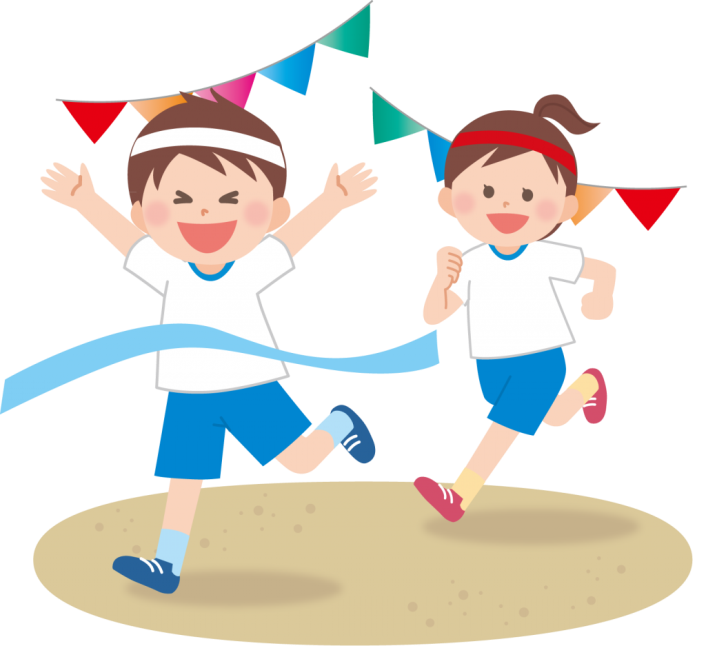 г. о. Саранск, 2024г.2.Пояснительная запискаПраздник «День защитника Отечества» в дошкольной организации, этовозможность напомнить детям  о лучших качествах  защитников своей страны: смелости, благородстве, любви к Родине.С целью создания доброжелательной, праздничной атмосферы в преддверии Дня защитника Отечества, традиционно в дошкольной организации проводятся спортивные мероприятия среди воспитанников и их родителей. Задачи:Образовательные: расширять представление детей о государственном празднике, формировать у мальчиков стремление стать достойными защитниками Родины, у девочек – уважение к будущим воинам.
Развивающие: развивать основные физические качества дошкольников (ловкость, силу, быстроту, выносливость, гибкость); способствовать развитию положительных эмоций.
Воспитательные: способствовать воспитанию патриотических чувств, уважения к российской армии; воспитывать нравственно-волевые качества: целеустремленность, волю к победе, дружелюбие, взаимовыручку.Условия и особенности его реализации:Наличие помещения, отвечающего правилам пожарной безопасности и нормам СанПиН. Место проведения: спортивный или музыкальный зал.Музыкальное оформление: Песня «Защитник Отечества гордо звучит!»Музыка: Обухова Елена исп.: Ольга БыковаМузыкально – ритмическая композиция «Граница» (автор и исп. Л.Агутин);Песня «Физкультминутка». Музыка и слова Е. Шаламоновой. Песня «Наша армия самая сильная!» (исп. Детский хор, автор И.Резник);Песня "Защитники России". Музыка: Обухова Елена. исп: Ольга БыковаВоенный марш «Казаки в Берлине», авт. И ШмелевХудожественное оформление, реквизит, костюмы:Зал украшен празднично: флаг России, олимпийский флаг, фольгированные шары, детские плакаты «23 февраля – День Защитника Отечества», «Военные профессии».Стиль одежды участников – спортивный: белые футболки с эмблемами, черные шорты (у взрослых – спортивные костюмы), чешки (у взрослых –кроссовки), оборудовано место для размещения команд-участниц, жюри, болельщиков. Изготовлено табло для освещения промежуточных и итоговых результатов.3. Литературный сценарий:Две команды игроков по 8 человек входят в спортивный зал, строятся вдоль гимнастических скамеек, стоящих на противоположных сторонах зала. Из родителей выбирают жюри (3 – 4 человека). За победу в соревнованиях команде игроков присуждается 2 очка, за проигрыш – 1 очко.Участников встречает инструктор по физической культуре (далее Инструктор). Инструктор.23 февраля наша страна будет отмечать праздник «День защитника Отечества». Этот праздник посвящен мужчинам, защищающим нашу Родину, тем, кто служил или служит в Российской армии. Также мы поздравляем и наших мальчиков, ведь они будущие защитники нашего Отечества.Российская армия –Мира оплот.Слава о нейПо планете идет.А. ЛивановАрмии Российской Сильней на свете нет!Защитникам ОтечестваМы шлем большой привет!Поздравить славных воиновСегодня нам пора.Давайте громко крикнем:«Ура! Ура! Ура!»                       Ю. КирилловаЗащитник Отечества – звание гордое,Его все мальчишки готовы носить!Но нужно быть смелым, выносливым, твердым.Со спортом для этого нужно дружить!                       Н. ЛуконинаИнструктор. Начнем наш праздник со спортивной разминки!Дети располагаются врассыпную по всей игровой площадке.Музыкально – ритмическая композиция «Граница» (исп. Л.Агутин)Движения композиции выполняются по показу педагога.Инструктор.Каждый солдат должен быть быстрым и ловким, готовым ко всяким неожиданностям и преодолению любых препятствий. Приглашаю команды показать свою быстроту и ловкость.1 –я эстафета – «Поменяй предмет» Команда строится в колонну по одному за линией старта. В руке у первого участника малый мяч (мякиш). Впереди на расстоянии 3 и 6 м от линии старта лежат малые обручи. В первом из них находится кубик, во втором – малая кегля. Ориентир стоит на отметке 12 м.По сигналу первый участник бежит к первому обручу, кладет в него предмет, находящийся у него в руке, берет предмет, лежащий в обруче, бежит ко второму обручу, также меняет предметы местами, оббегает ориентир, возвращается в свою команду и передает предмет следующему участнику. Эстафета заканчивается, когда последний участник пересечет линию старт – финиш с мякишем в руке.По окончании эстафеты дети присаживаются на гимнастические скамейки.Инструктор.В армии много рода войск, где несут службу военные разных специальностей. Давайте вспомним некоторые из них.Дети.Пограничник на границеНашу землю стережет,Чтоб работать и учитьсяМог спокойно весь народ.Охраняет наше мореСлавный, доблестный моряк.Гордо реет на линкореНаш родной российский флаг.Наши летчики - герои Небо зорко стерегут, Наши летчики - герои Охраняют мирный труд.Наша армия роднаяСтережет покой страны,Чтоб росли мы, бед не зная,Чтобы не было война.                                    Л. НекрасоваИнструктор. Молодцы, ребята! Отлично прочитали стихи. А теперь предлагаю вам вспомнить название некоторых военных профессий.Игра «Продолжи предложение»Танком управляет…...танкист.Из пушки стреляет…артиллерист.За штурвалом самолета сидит …летчик.Из пулемета строчит….пулеметчик.В разведку ходит ….разведчик.Границу охраняет ….пограничник.На подводной лодке несет службу….подводник.С парашютом прыгает….десантник.На кораблях служат…моряки.Инструктор. Хорошо справились с непростым заданием! Приглашаю команды на следующую эстафету.2 – я эстафета – «Ловкие солдаты»Команда строится в колонну по одному за линией старта. В руке у первого участника малый мяч (мякиш). Впереди, на отметке 3 м, лежит малый обруч, на расстоянии 6 м и 9 м от линии старта стоят конусы, на них надеты малые обручи. Ориентир находится на отметке 12 м.По сигналу первый участник бежит к первому обручу, кладет в него мяч. Затем бежит к первому конусу, снимает с него обруч, продевает его через себя сверху вниз, надевает обруч на конус. Бежит к следующему конусу, снимает с него обруч, продевает его также через себя сверху вниз, надевает обруч на конус, оббегает ориентир, бежит к обручу, берет из него мяч, возвращается в свою команду и передает мяч следующему участнику. Эстафета заканчивается, когда последний участник пересечет линию старта – финиша с мякишем в руке.По окончании эстафеты дети присаживаются на гимнастические скамейки.Инструктор. Приглашаю на следующий конкурс капитанов команд.Конкурс для капитанов команд «Лучший разведчик»Инструктор: Капитаны будут у нас разведчиками. А настоящий разведчик должен быть очень внимательным. Для каждого капитана приготовлены на подносах разные предметы. Они посмотрят на них одну минуту, отвернуться. Я в это время уберу один предмет. Капитаны должны отгадать, какого предмета не стало на подносе.Примерный перечень предметов: книга, ручка, карандаш, мыло в обертке, бинт, тетрадь, пилотка, бинокль.Инструктор: В армии очень важна поддержка товарищей, которые всегда придут в нужное время на помощь. Приглашаю игроков на следующую эстафету, где победу сможет одержать только самая дружная команда.3 – я эстафета – «Верные друзья»Команда делится на две части. Первая часть игроков строится в колонну по одному за линией старта, вторая – напротив их на отметке 12 м. В руке у первого ребенка из первой части игроков малый мяч (мякиш). На расстоянии 2 и 10 м от линии старта стоят конусы. Между отметками 4,5 и 7,5 м на полу лежит шнур.По команде педагога первый ребенок из первой части игроков бежит к первому конусу, оббегает вокруг него, добегает до шнура, прыжками на двух ногах через шнур вправо – влево продвигается вперед (не менее трех прыжков). Бежит ко второму конусу, оббегает вокруг него, добегает до противоположной части команды и встает в конец колонны. Остальные игроки выполняют те же действия. Эстафета заканчивается, когда последний участник (из второй части команды) пересечет линию старта – финиша с мякишем в руке.По окончании эстафеты дети присаживаются на гимнастические скамейки.Инструктор. Уважаемые болельщики, покажите и вы свою удаль и смекалку!Игра для болельщиков команд «Туман»На середину зала приглашают по одному болельщику от каждой команды. Они становятся за линией старта. Затем играющим объясняют, какой путь они должны пройти.Оба болельщика выполняют задание педагога с открытыми глазами: идут «змейкой», огибая кегли, перешагивают через лежащую на полу гимнастическую палку, затем через кубики. Далее играющим завязывают глаза платками и предлагают пройти тот же путь «в тумане», ничего не видя. Взрослые подсказывают игрокам, что нужно делать, а сами убирают все препятствия. В конце игры педагоги развязывают платки и объясняют детям, что это была шутка.Инструктор. И солдаты, и моряки умеют не только обращаться со сложной военной техникой, нести караульную службу и метко стрелять. Они в редкие часы досуга любят играть в спортивные игры с мячом. Приглашаю команды на следующую эстафету!4 – я эстафета – «Озорной мяч»Команды игроков строятся за линией старта в колонну по одному в стойке «ноги врозь». У первого игрока каждой команды в руках поролоновый мяч. Впереди на расстоянии 9 м от линии старта стоит ориентир, на отметке 12 м находится педагог (воспитатель или инструктор по физической культуре).По сигналу первый игрок команды бежит к ориентиру, останавливаясь или на бегу бросает мяч взрослому. Затем игрок ловит брошенный ему обратно мяч, оббегает ориентир, бегом по прямой возвращается в свою команду, встает в конец колонны и прокатывает мяч между ног игроков своей команды. Второй игрок команды, стоящий в колонне первым, ловит мяч и продолжает эстафету, выполняя те же действия. Эстафета заканчивается, когда первый игрок какой-либо из команд будет стоять с мячом в руках на линии старта (как в начале эстафеты).Не для космоса ракета,Не для спутников – планет.Стратегическая этоСверхракета из ракет.Не пройти врагу кордона –Крепнет наша оборона!                           Б. ПалийчукИнструктор. На следующую игру приглашаю по три игрока от каждой команды.Игра «Чья ракета попадет в цель?»Трое игроков каждой команды становятся в колонны по одному за линиями старта. На полу напротив каждой команды на расстоянии 3 – 4 м от игроков расставляют кегли, сгруппированные по 5 штук.Игроки каждой команды (по очереди) должны прокатить по полу мяч («ракету») и сбить кегли. Побеждает участник игры, сбивший наибольшее количество кеглей.Инструктор. Дети, вы знаете, какими качествами должен обладать солдат? Что солдату нужно, чтобы хорошо служить в армии?Дети. Солдат должен быть отважным, умным, сильным…Инструктор. Еще солдат должен быть внимательным  и быстрым.  Приглашаю команды на заключительную эстафету.5 – я  эстафета – «Пробеги быстро»Команда строится в колонну по одному за линией старта. В руке у первого игрока «летающая тарелка», на которой лежит кубик. Впереди на отметках 3,6 и 9 м от линии старта стоят конусы. Ориентир расположен на отметке 12 м.По сигналу первый игрок бежит вперед, «змейкой» оббегает конусы и ориентир, берет кубик из тарелки в другую руку, по прямой возвращается в свою команду, передает тарелку с кубиками второму игроку. Следующие игроки повторяют те же действия. Эстафета заканчивается, когда последний игрок команды пересечет линию старта – финиша с летающей тарелкой и кубиком в руках.Инструктор. В день защитника Отечества во многих городах проходят военные парады. Приглашаю всех игроков и болельщиков команд выйти на парад!Игра «Парад»Игроки и болельщики обеих команд становятся друг за другом в колонну по одному, двигаются в обход по залу, выполняя команды педагога.«Пехота» - идут по кругу друг за другом, высоко поднимая колени.«Моряки» - идут, выполняя движение «брасс» или «кроль».«Летчики» - бегут в медленном темпе, руки в стороны.«Десантники» - выполняют прыжок вверх, затем приседают на корточки, обхватывая колени руками («прыгают с парашютом»).После игры участники команд становятся рядом со своими скамейками. Жюри объявляет итоги соревнований. Детям вручают небольшие подарки, капитаны получают грамоты.Под запись военного марша («Казаки в Берлине», авт. И Шмелев) участники соревнований выходят из спортивного зала.4. Список литературы:Алексеева Л.М. Спортивные праздники и физкультурные досуги в дошкольных образовательных учреждениях. Ростов н/Д: Феникс, 2005. — 224 с. — (Солнечный круг).Вареник Е.Н. Занятия по физкультуре с детьми 3-7 лет: Планирование и конспекты / Е.Н. Вареник, С.Г. Кудрявцева, Н.Н. Сергиенко. - М.: ТЦ Сфера, 2007. - 208с.Луконина Н.Н. Физкультурные праздники в детском саду / Н.Н. Луконина, Л.Е. Чадова. - 4-е изд. - М.: Айрис - пресс, 2007. - 128с.Нищева Н.В., Ю.А. Кириллова «Я люблю Россию», Парциальная программа. Патриотическое и духовно-нравственное воспитание детей старшего дошкольного возраста (с 5 до 7 лет) в соответствии с ФОП.-СПб.: ООО «ИЗДАТЕЛЬСТВО «ДЕТСТВО-ПРЕСС», 2024.-128с.ПриложениеМетодические рекомендацииДень Защитника Отечества – государственный праздник, который отмечает вся страна.Это один из важных государственных праздников в Российской Федерации, который имеет непосредственное отношение к патриотическому воспитанию дошкольников.  Накануне этого события в дошкольных организациях  проходят интересные мероприятия, посвященные этой дате.День Защитника Отечества в ДОО подходящий повод рассказать детям, что такое смелость и отвага, способствует становлению моральных ценностей дошкольников, прививает им понятие Родины, семьи, чувства долга.     Процесс подготовки к 23 февраля в ДОО развивает детское творчество, а также создает условия для сплочения группы.  Не стоит упускать такую возможность, чтобы посвятить этой памятной дате весь день. Для создания определенной праздничной атмосферы потребуются некоторые аспекты работы, которые будут освещены в данных рекомендациях.1.      Праздничное оформление.Нельзя проводить 23 февраля в детском саду без соответствующих военных украшений, особенно, если придумано много конкурсов и соревнований!Для этого подойдут звезды, знамена, открытки, флаг Российской Федерации, шарики, ленты, флажки, самолеты и танки - развешанные по стенам,  игрушечные пистолеты, мечи и шпаги.     Будет хорошо смотреться и выставка военной техники или парад войск. Для этого можно выстроить стройными рядами всех солдатиков, супергероев, технику (машинки, самолетики, ракеты и корабли).Всё это поможет детям перенестись в совершенно иной мир, требующий от них смекалки, храбрости и проявления лидерских качеств.2.      Мероприятия первой половины дня.1)      Беседы и встречи с интересными людьми.     Перед 23 февраля в детском саду можно дать задание ребятам подготовить с родителями рассказ про защитников Отечества, которые совершают подвиги каждый день: например, пожарных и военных. Пускай ребята опишут примеры их опасной и трудной службы.Интересно для детей будет пригласить папу-полицейского или папу-военного. Дети с удовольствием послушают рассказы  участников Великой Отечественной войны, и в дальнейшем  дети могут рассказывать сами о своих прадедушках и прабабушках, участвовавших в военных действиях, работавших в тылу, детей войны или о своих папах – защитниках Отечества.2)      Художественные выставки.  Рассматривание выставки картин («Три богатыря», «Гусар», «Рыцари»,  и т. д).3)      Чтение художественной литературыБудет интересно для детей послушать литературные произведения о защитниках Отечества, нашей Родины.Русская народная сказка «Никита Кожемяка», А. Твардовский «Рассказ танкиста», Т. Белозеров «Вечный огонь» и др.,4) Музыкально-литературная гостиная.Можно послушать с детьми музыкальные произведения о Родине, армии, былины в пересказе для детей «Богатыри и витязи Русской земли», прочитать стихи о защитниках Отечества5) Выставка детских поделок.На занятиях сделать аппликации и поделки на темы: «Защитники Отечества», «Наша армия», «Родина моя», «День Победы», «Богатыри Земли русской» и др. А затем устроить выставки-конкурсы работ.6) Тематические развлечения и праздники:Хорошей традицией стало проведение праздника «День защитника Отечества» в детском саду с участием родителей и детей.. Праздник «День защитника Отечества» может быть проведен в форме комплексного занятия, утренника или концерта, участниками которого могут быть дети и взрослые: воспитатели, родители-военнослужащие. Интересно подобранные конкурсы на 23 февраля в детском саду не оставят равнодушными ни самых стеснительных мальчишек, ни самых серьезных пап. А также проведение спортивных праздников, где ребята смогут в соревнованиях на выявление самых смелых, быстрых и ловких.Прогулка.На прогулку одеваемся «по-солдатски» - на скорость.Не следует забывать о спортивных играх и состязаниях, которые можно провести на улице.К ним относятся   игры-соревнования: «Лихой наездник», «Меткий стрелок», «Разминируй поле», «Переправа», «Донесение» и.т.д.Обед: Во время обеда можно необычно расставить столы, например рядами и провести обед как в солдатской столовой, объявив конкурс «Чья тарелка окажется самой чистой».Вторая половина дня.1)Просмотр мультфильмов:Можно предложить детям посмотреть мультфильмы на выбор:1.  Мультфильмы из серии: «Былины. Василиса Микулишна» (Союзмультфильм, 1975г.)2.  «Детство Ратибора» (Союзмультфильм, 1973г.3.  «Добрыня Никитич» (Союзмультфильм, 1965г.)4.  «Илья Муромец» (Союзмультфильм, 1975г.)5.  «Илья Муромец и Соловей-разбойник» (Союзмультфильм, 1978г.)6.  «Горе не беда» («Союзмультфильм»)7.  «»Каша из топора» и.т.д.2) игры в группе:Для свободной деятельности детей можно использовать  настольные игры:«Кому что надо», «Разрезные картинки», «Кто быстрее соберет автомат», «На суше, в воздухе, на море» и др.Список реквизитаИнвентарь: малые мячи (мякиши) диаметром 10см – 2 шт.; малые обручи диаметр 50 см – 4 шт.; кубики с гранью 6 см – 2шт.; малые кегли высотой 18-20 см – 2 шт.; ориентиры (кегля или флажок на подставке) – 2шт.; конусы высотой 40 см – 6 шт.; подносы диаметром 35 – 50 см – 2 шт.; книги – 2 шт.; шариковые ручки  - 2 шт.; карандаши  - 2 шт.; мыло в обертке – 2 куска; бинт – 2 шт.; тонкие тетради – 2 шт.; пилотки – 2 шт.; детские бинокли - 2 шт.; шнур диаметром 2 см, длиной 3 м; кегли высотой 30 – 35см – 10 шт.; гимнастические палки – 2 шт.; платки 50*50 см – 2 шт.; поролоновые мячи диаметром 20 см – 2 шт.; «летающие тарелки» -2 шт.; записи музыкального сопровождения; музыкальный центр; грамоты – 2 шт.; небольшие подарки – по количеству детей в группе. 	Фотоприложение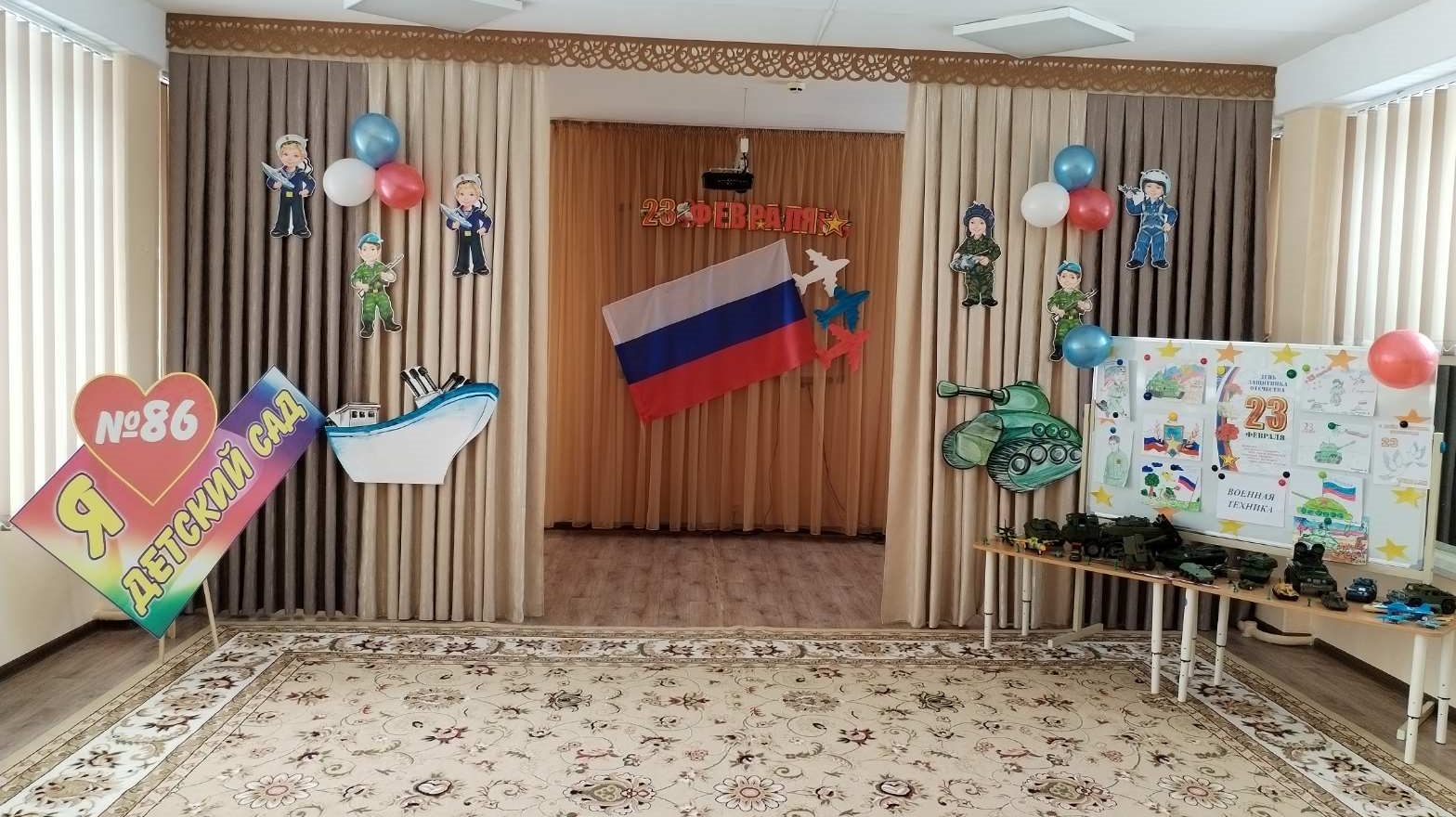 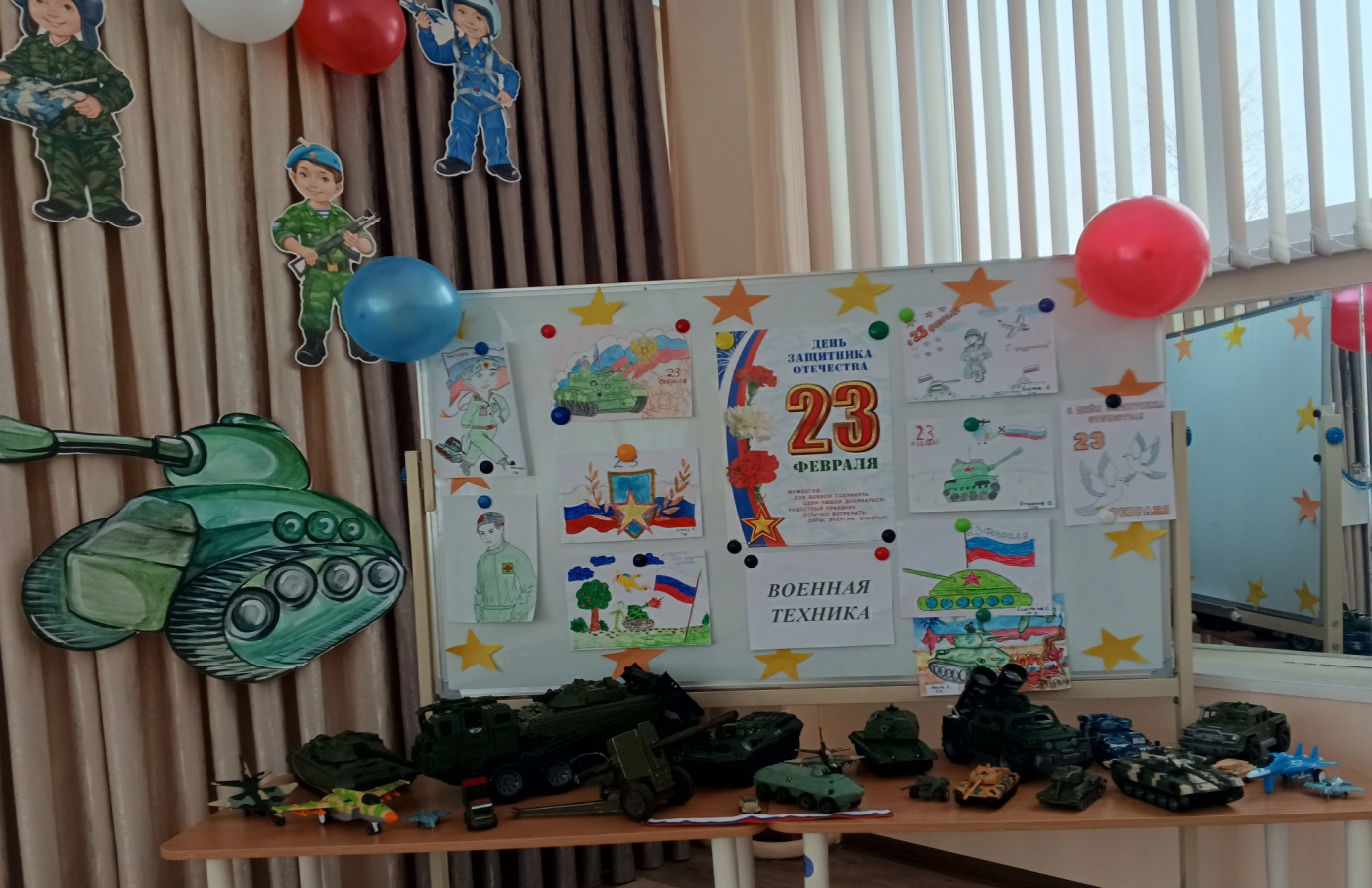 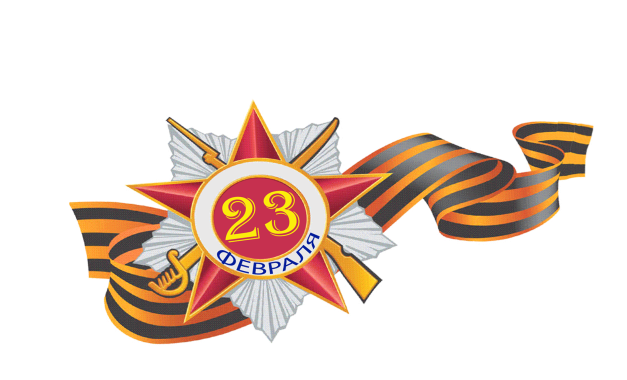 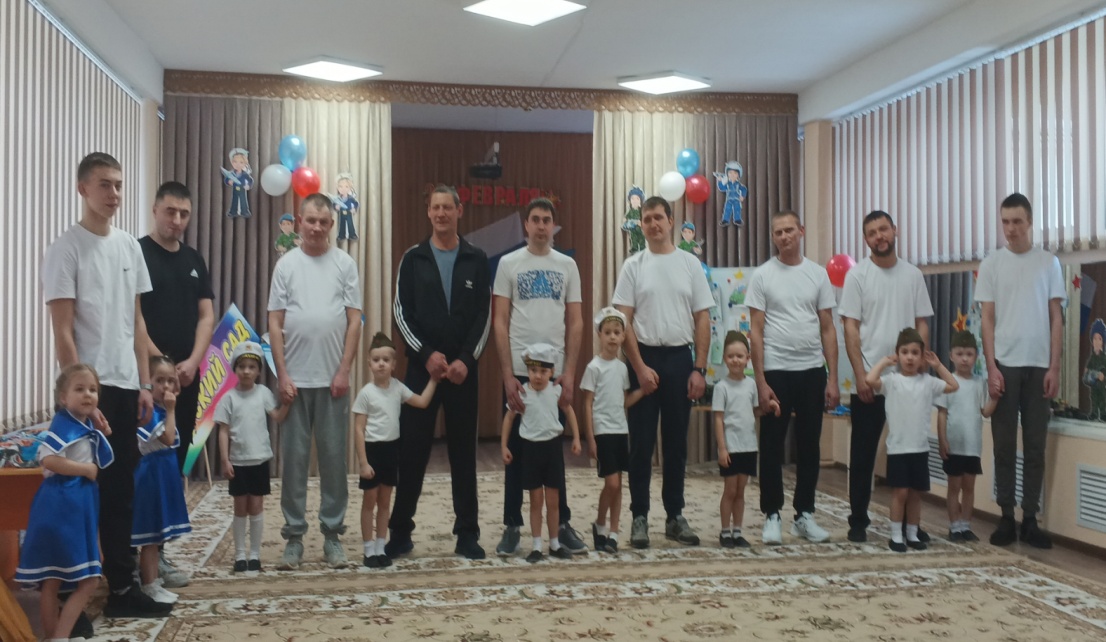 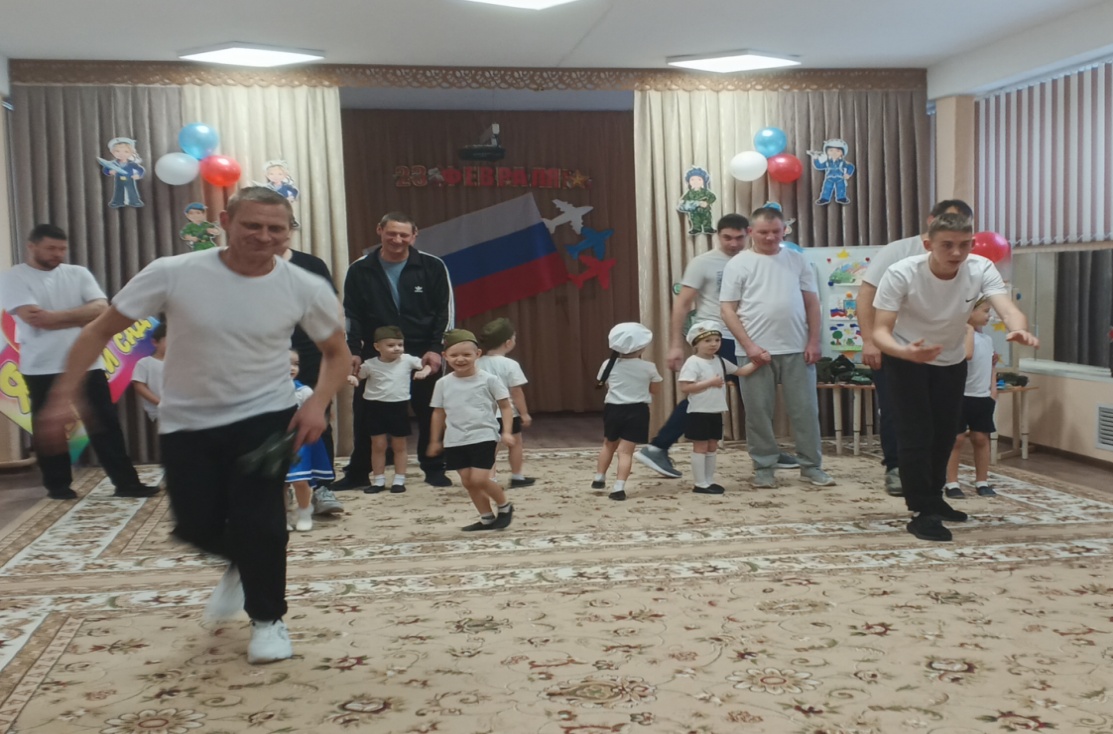 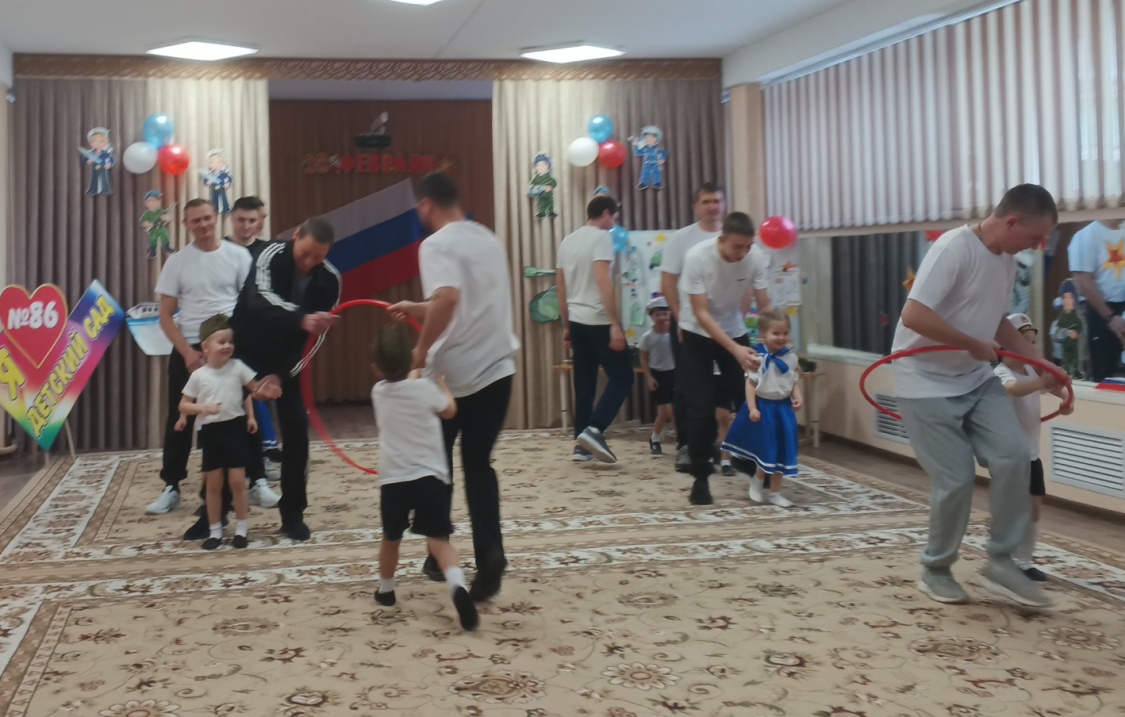 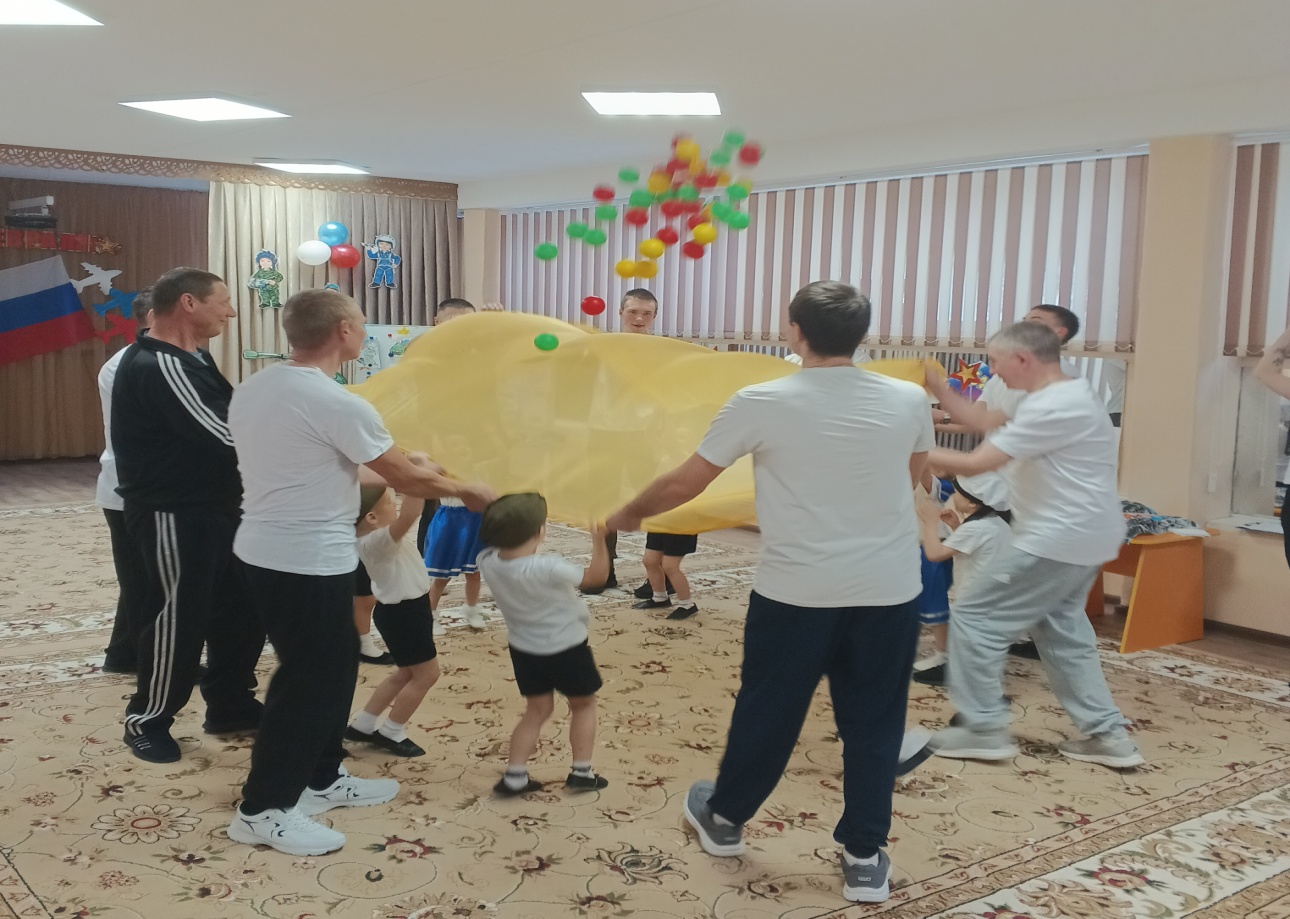 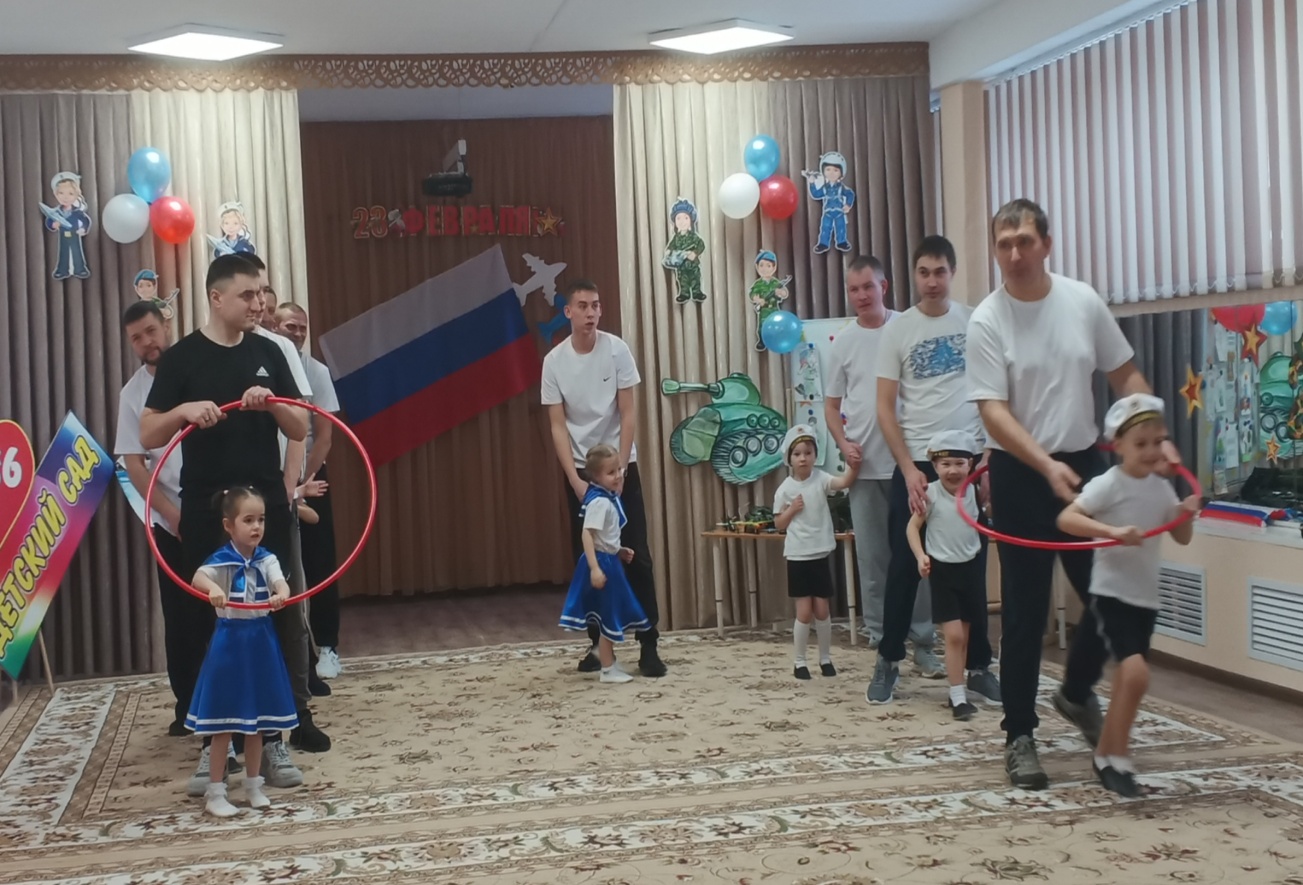 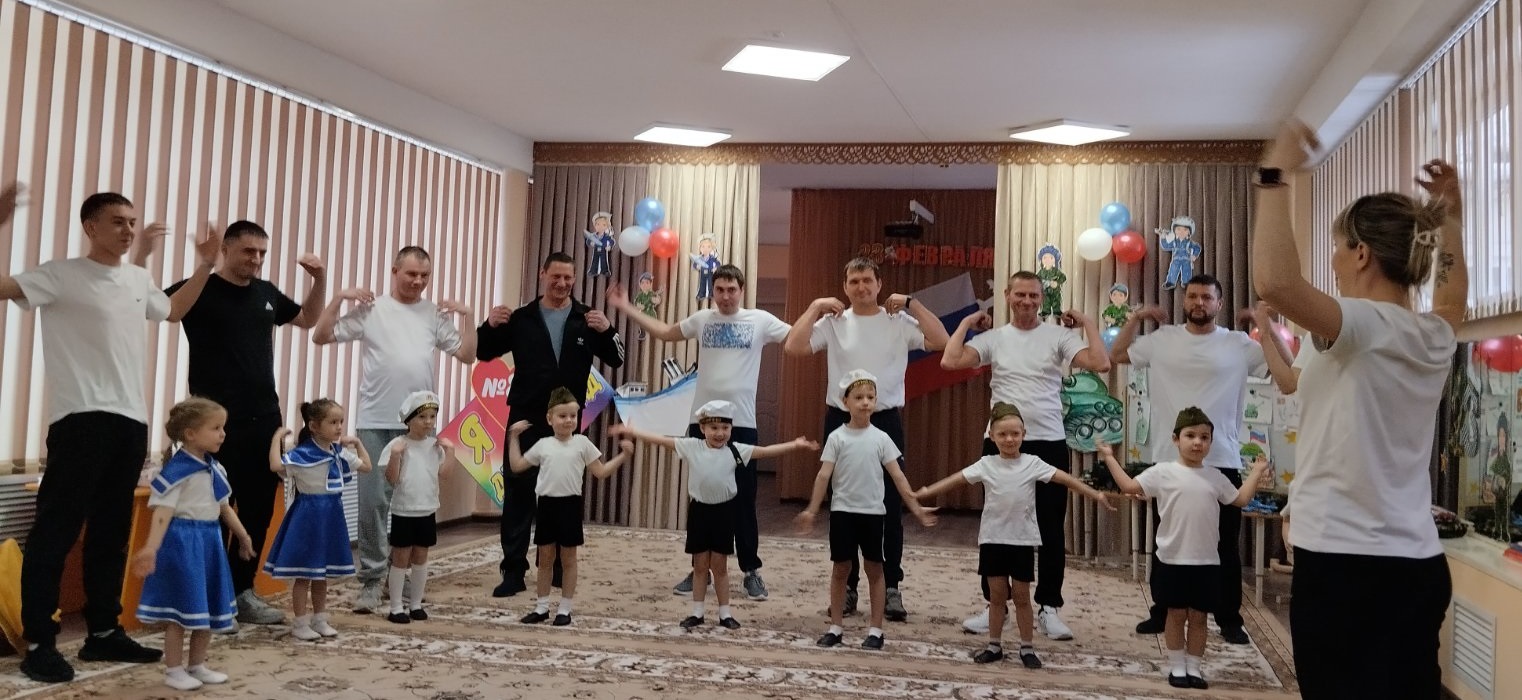 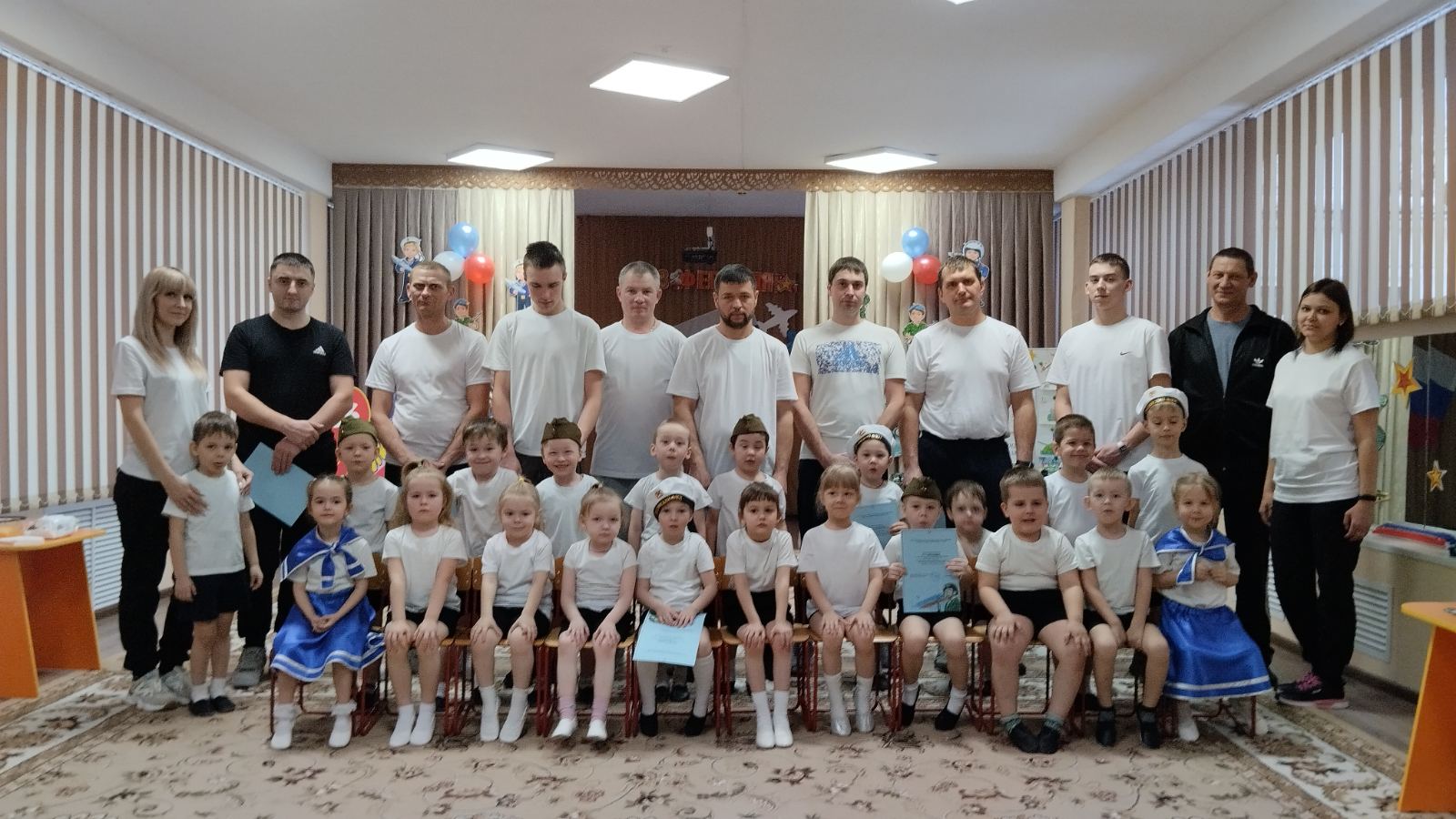 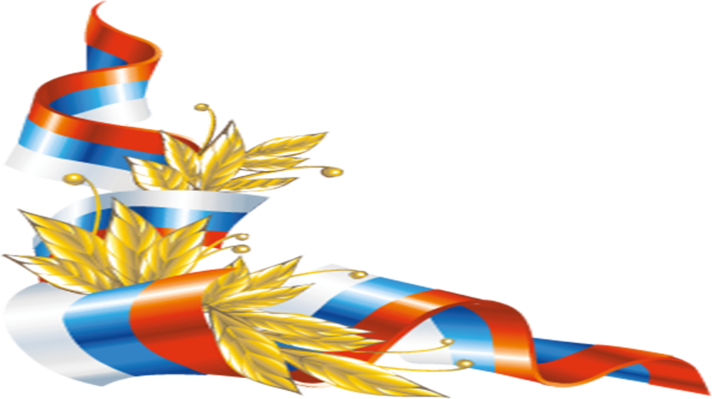 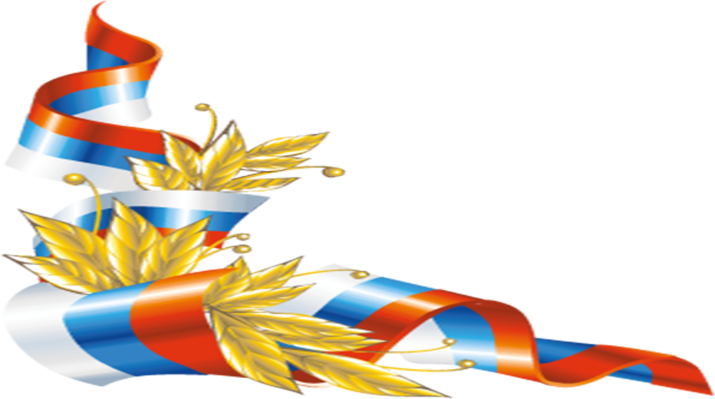 